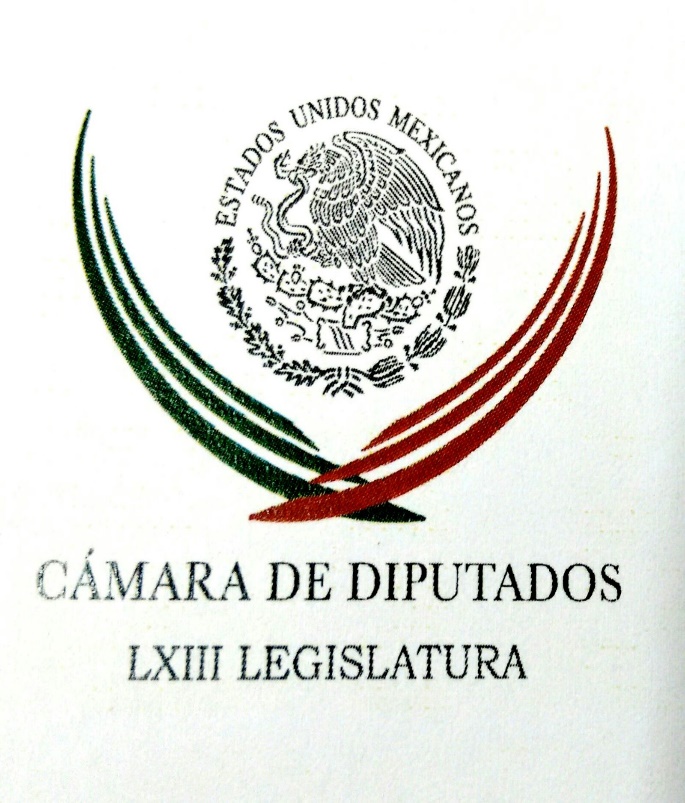 Carpeta InformativaPrimer CorteResumen: Dolores Padierna. Visita de Ángela Merkel a MéxicoMéxico juega un papel con convicción de respaldo a la OEA: VidegarayPide Barrales a la oposición no dividirse, para evitar en 2018 los errores del EdomexMonreal buscará en septiembre u octubre candidatura de Morena al Gobierno de la CDMXVenezuela responsabiliza a Videgaray y Almagro de amenazas en Cancún19 de junio de 2017INFORMACIÓN GENERALTEMA(S): Información General FECHA: 19/06/17HORA: 06:48NOTICIERO: En los Tiempos de la RadioEMISIÓN: Primer CorteESTACIÓN: 103.3 FMGRUPO: Radio Fórmula0Dolores Padierna. Visita de Ángela Merkel a MéxicoDolores Padierna, colaboradora: La visita de la canciller alemana, Ángela Merkel, a México, se realizó en circunstancias muy especiales para ambos países. Alemania ha decidido replantear su relación con Estados Unidos y Gran Bretaña a la luz de la actitud del presidente norteamericano, Donald Trump, que se negó a firmar el Acuerdo de París sobre cambio climático y del interés del estado alemán y de distintas organizaciones no gubernamentales de ese país frente a la crisis de derechos humanos en el nuestro y a la persistencia de los crímenes contra periodistas. No en balde los dos temas principales que la canciller Merkel mencionó en su conferencia conjunta con el presidente mexicano, Enrique Peña Nieto, tuvo estos dos ejes: el incremento de la relación comercial con México, tomando en cuenta que existen mil 900 empresas germanas asentadas en nuestra nación y la inversión asciende a 25 mil millones de dólares y el interés de Alemania por la situación de los derechos humanos y la libertad de prensa que atraviesa por la peor crisis, derivada de los recientes asesinatos de periodistas. También mencionó el tema de la corrupción vinculado a la gobernanza, de esta manera, el gobierno alemán subrayó que no es ajena a la crisis de derechos humanos por la que atraviesa México, a los casos de corrupción y vínculo con el crimen organizado y que no se puede disociar la relación comercial del tema del estado de derecho. El gobierno mexicano debe leer, en su justa dimensión, las nuevas circunstancias de esta relación con Alemania. Se trata de la economía motor de la Unión Europea y de una relación clave para no depender sólo del discurso de integración con Estados Unidos. El factor alemán debe ser utilizado para beneficio de México en la renegociación del Tratado de Libre Comercio que se iniciará con Estados Unidos y Canadá. El multilateralismo no puede estar ajeno a la atención global existente sobre la crisis de derechos humanos en México. No se puede maquillar o minimizar esta situación, mucho menos se trata de abrir mecanismos de injerencia transnacional pero sí de asumir la necesidad de cooperación frente a un desafío de dimensiones enormes. México estaría en una excelente oportunidad para que el propio estado alemán coopere en las investigaciones contra lavado de dinero y contra la corrupción transnacional. Es una perspectiva que, por desgracia, no se ha planteado de manera urgente. Duración 2´51´´, ys/m.TEMA(S): Información GeneralFECHA: 19/06/2017HORA: 09:02NOTICIERO: FórmulaEMISIÓN: Primer CorteESTACION: OnlineGRUPO: Fórmula0México juega un papel con convicción de respaldo a la OEA: VidegarayLuis Videgaray, secretario de Relaciones Exteriores, señaló que le interés fundamental es que la 47 Asamblea General de la Organización de los Estados Americanos (OEA) sea un auténtico espacio de diálogo y de concertación para avanzar en los temas importantes del Continente Americano."México es un país que cree en el multilateralismo, que creemos que los espacios formales de diálogo entre naciones son indudablemente el mejor instrumento para superar diferencias, para lograr acuerdos y para construir juntos un mundo mejor".El canciller Videgaray señaló que México es un contribuyente importante para la OEA, "somos el cuarto contribuyente presupuestal para la Organización".Además de ser anfitrión de la Asamblea General, hospeda también distintas reuniones especializadas en materia de tráfico de drogas, armas, de competitividad. "México juega un papel con convicción, con entusiasmo de respaldo a la Organización".Señaló que la Asamblea General de la OEA ha sido una oportunidad de renovación al respaldo de las instituciones regionales, así como reafirmar compromisos y obligaciones. Duración 0’00’’, nbsg/m. TEMA(S): Información General FECHA: 19/06/17HORA: 00:00NOTICIERO: MVS NoticiasEMISIÓN: Primer CorteESTACIÓN: OnlineGRUPO: MVS0Pide Barrales a la oposición no dividirse, para evitar en 2018 los errores del EdomexLa presidenta nacional del PRD, Alejandra Barrales, afirmó que en el 2018 la alianza más importante de esa fuerza política será con los ciudadanos, pero también a través del “frente opositor” que se abrirá a la sociedad civil.En una reunión con perredistas en Cancún, Quintana Roo, Barrales Magdaleno dijo que el frente amplio opositor sumará a académicos, intelectuales, empresarios y las voces de todos los que busquen transformar al país.Advirtió que si la oposición cae en el mismo error que en el Estado de México, de no aliarse, volverá a dejar que el PRI conserve el poder.Expuso que el frente referido no solo puede limitarse a conjuntar a los partidos, porque ha quedado demostrado que sin los ciudadanos no se podrá lograr la transformación del país.“Para nosotros la ruta está clara, debemos articular a las fuerzas de oposición, por incapacidad de la oposición volvimos a dejar que el PRI se quedara con el gobierno en el Estado de México y eso no se puede repetir”, sentenció.La dirigencia a su cargo también informó sobre la reunión que sostuvo con el presidente de la Organización de los Estados Americanos (OEA), Luis Leonardo Almagro, en el marco de la reunión que esa instancia llevó a cabo en Cancún.Detalló que durante el encuentro, Barrales y la secretaría general del PRD, Beatriz Mojica, entregaron un informe sobre la inseguridad que enfrentan en México periodistas, presidentes municipales, perredistas y la ciudadanía en general.Señalaron que el propósito de entregar el informe señalado, fue hacerle ver a la OEA la situación que se vive en México y exigir seguridad para los ciudadanos, en especial los periodistas amenazados por el crimen organizado y algunas autoridades.También pidieron estar atentos a la elección del 2018, para evitar que el Estado y las autoridades intervengan de manera ilícita a favor del partido en el gobierno, en este caso, del PRI. ys/m.TEMA(S): Información GeneralFECHA: 19/06/2017HORA: 07:35 AMNOTICIERO: Enfoque NoticiasEMISIÓN: Primer CorteESTACION: OnlineGRUPO: Enfoque Asamblea General de OEA en Cancún busca avances en materia de migración, derechos humanos y desarrollo: Luis Alfonso de AlbaEn entrevista con Enfoque Noticias, Luis Alfonso de Alba, embajador de México ante la OEA, dijo que la Asamblea General que se realizará del 19 al 21 de junio en Cancún, es una gran oportunidad para México, pues lo importante es reposicionar el trabajo que se hace a favor de los temas de la agenda global.Añadió que se va avanzando en materia de migración, derechos humanos y promoción del desarrollo, aunque por otro lado hay cierta tensión por la situación en Venezuela.Resaltó que desde ayer hubo varios encuentros de carácter privado, así como con la Sociedad Civil y observadores permanentes. ar/mTEMA: Información GeneralFECHA: 19/06/17HORA: 07:00NOTICIERO: Enfoque Noticias EMISIÓN: Primer CorteESTACIÓN: OnlineGRUPO: NRM Comunicaciones0Monreal buscará en septiembre u octubre candidatura de Morena al Gobierno de la CDMXSerá entre septiembre y octubre cuando el titular de la delegación Cuauhtémoc, Ricardo Monreal, deje su puesto para buscar la postulación a la jefatura de Gobierno de la Ciudad de México. Sin embargo, de no favorecerle el voto de la militancia de Morena, aseguró que no formará parte de otro partido político.Al presentar su proyecto “Una visión metropolitana 2.5. Un cambio real”,  que aseguró, no es una plataforma electorera, sino un documento académico.Anunció que se prepara para para cuando llegue el momento de asumir una candidatura a la jefatura del gobierno capitalino. Indicó que aspirar a ser gobernante de la Ciudad de México no es una ambición personal ni vulgar y, en caso, de no ser candidato, primero se retiraría de la escena política antes que traicionar al dirigente nacional de Morena, Andrés Manuel López Obrador.Acusó que en su partido hay quienes intentan descalificarlo para bajarlo de la contienda, pero recordó que la elección del candidato será mediante una contienda interna y si Martí Batres y Claudia Sheinbaum resultaran mejor posicionados que él, estaría dispuesto a sumarse a su campaña, pero no se saldrá de Morena.Respecto al libro que presentó este domingo, sostuvo que la Ciudad de México va hacia una crisis urbana mientras no se pongan de acuerdo los tres niveles de gobierno.Monreal Ávila dijo que en este documento se  proyecta una visión metropolitana para el 2050, en la cual destacan la propuesta de poner a revisión las fotomultas, parquímetros créditos blandos para renovación del parque vehicular, alumbrado público, políticas públicas, entre otros.En el que plantea publicar como libro, Monreal señala la Implementación de Ingresos Básicos ciudadanos para sustituir programas sociales de bajo rendimiento, entre otros temas. ys/m.TEMA: Información GeneralFECHA: 19/06/17HORA: 00:00NOTICIERO: MVS Noticias EMISIÓN: Primer CorteESTACIÓN: OnlineGRUPO: MVS 0Eva Cadena presenta queja ante la CNDHA unas horas de que sea desaforada por los diputados del Congreso de Veracruz, la diputada independiente Eva Cadena se acoge a otro recurso al anunciar que presentará una queja ante la Comisión Nacional de Derechos Humanos (CNDH).En un comunicado se informa que la quien fue candidata de Morena a la alcaldía de Las Choapas, en Veracruz, asistirá a las 11:00 horas a las instalaciones de la CNDH en la Ciudad de México, no da a conocer los motivos de su queja.El caso Eva Cadena en el Congreso de Veracruz se ha tratado con gran hermetismo entre los integrantes de la Comisión Instructora de la Cámara local y el dictamen que elaboró la misma se entregó el sobre cerrado a la Secretaría General de la Legislatura.La ahora diputada local independiente ha caído en contradicciones en sus declaraciones, la última que dijo es que el en el tercer video donde se le exhibe recibiendo dinero, era para pagar el rescate del delegado de Conafor, Martín Gelacio Castillo, secuestrado desde el mes de febrero y hasta el momento nada se sabe de él.Este dicho de la ex legisladora de Morena fue desmentido por el coordinador de la fracción del PRI, Juan Nicolás Callejas Roldan, a quien en su versión había involucrado en formar parte para realizar una cooperación entre partidos para el rescate del funcionario federal.Eva Cadena se ha exhibido en videos  donde fue grabada recibiendo dinero para actos proselitistas del líder de Morena Manuel López Obrador.Actualmente logró un amparo federal que otorga la suspensión definitiva y la protege contra las acciones de la FGE. ys/m.TEMA(S): Información GeneralFECHA: 19/06/2017HORA: 07:25 AMNOTICIERO: Grupo Fórmula OnlineEMISIÓN: Primer CorteESTACION: OnlineGRUPO: FórmulaVenezuela responsabiliza a Videgaray y Almagro de amenazas en CancúnLa canciller de Venezuela, Delcy Rodríguez, afirmó que los diputados Luis Florido y Williams Dávila, y el defensor de Derechos Humanos, Gustavo Tovar Arroyo, opositores al régimen de Nicolás Maduro, lanzaron gritos amenazantes a la delegación diplomática a su llegada al hotel de Cancún.Ante esto, Delcy Rodríguez responsabilizó directamente al secretario general de la Organización de Estados Americanos (OEA), Luis Almagro, y al secretario de Relaciones Exteriores, Luis Videgaray, de estas agresiones.Por otro lado, el líder nacional del PAN, Ricardo Anaya y el ex candidato al gobierno de Coahuila, Guillermo Anaya, se reunieron con Luis Almagro, y le solicitaron estar atento al proceso de impugnación en la elección de gobernador en dicha entidad. ar/mTEMA(S): Información GeneralFECHA: 19/06/2017HORA: 05: 50 AMNOTICIERO: En los Tiempos de la RadioEMISIÓN: Primer CorteESTACION: 103.3 FMGRUPO: FórmulaSalomón Chertorivstki. Los mercados públicosSalomón Chertorivski, colaborador: La Ciudad de México nació con una enorme vocación comercial, desde los primeros tiempos, desde los aztecas han destacado los mercados como eje articulador no sólo del intercambio de productos y servicios, sobre todo como base de nuestra comunidad; son y fueron los mercados que hicieron que la Ciudad de México se internacionalizara, que viniera gente de fuera a vender y a comprar productos. Es por eso que desde los primeros días de la administración de Miguel Ángel Mancera nos instruyó a que nos abocáramos con toda nuestra energía a devolverles a los mercados públicos, los mercados sobre ruedas y los tianguis formales de nuestra ciudad no sólo su papel prioritario como abastecedores de bienes básicos que históricamente lo han tenido, sino también devolverle la dignidad y el orgullo que deben tener como pilar de las colonias y los barrios por ser los espacios donde todavía todos los días se hace comunidad. Empezamos con la creación del primer fondo para renovar mercados y al día de hoy con más de 600 millones de pesos de inversión se han renovado 31, son 329, por lo que todavía falta mucho que trabajar y mucho que hacer, pero hay que recordar que ahí hay 271 mil personas trabajando todos los días, que son en los mercados públicos donde nuestros vecinos, nosotros mismos vamos y compramos nuestros bienes básicos. En estos últimos años hay cosas importantes que han sucedido en los mercados, además de éstas remodelaciones, se han otorgado créditos a los comerciantes para que puedan mejorar su operación en sus locales, el viernes el jefe de Gobierno anunció un programa para pintar los 329 mercados durante los próximos tres meses. Antes de que termine septiembre todos los mercados públicos de nuestra ciudad estarán pintados con unos colores vistosos, que hará saber que donde volteemos y veamos estos colores, hay un mercado público que no sólo es un centro de abasto, sino es un centro de nuestra comunidad. Muchas gracias, querido Oscar Mario y visiten los mercados públicos. Duración: 02’ 36” bmj/m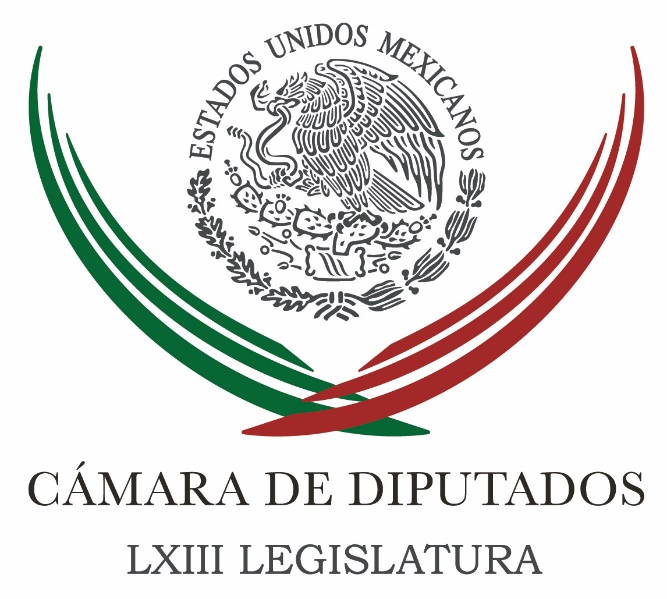 Carpeta InformativaSegundo CorteResumen:Aumentar protección a usuarios de la banca, pide diputadaWaldo Fernández González. Presunto espionaje a ONG por parte del GobiernoBuscan fortalecer industria aeroespacial y estimular contratación de ingenierosLamentan senadores retroceso en la relación Cuba-EU tras nuevo endurecimiento anunciado por TrumpReciben coordinadores parlamentarios casi medio millón de pesos por apoyos en 2016Senador pide más acciones para reforzar seguridad en la Ciudad de MéxicoImpulsará México agenda migratoria en asamblea de OEASerá OEA observador de elección presidencial de 2018Ivonne Ortega. PRI debe abrir su consulta rumbo al 2018 a la ciudadaníaLunes 19 de junio 2017TEMA(S): Trabajo LegislativoFECHA: 19/06/17HORA: 13:38 PMNOTICIERO: Notimex OnlineEMISIÓN: Segundo CorteESTACION: Online GRUPO: NotimexAumentar protección a usuarios de la banca, pide diputadaAnte el aumento en el número de fraudes con tarjetas bancarias, la diputada federal de Nueva Alianza, María Eugenia Ocampo Bedolla, urgió a las autoridades a impulsar acciones para contrarrestar este ilícito y otorgar mayores garantías de protección a los usuarios.Refirió que de enero a septiembre de 2016, el sistema financiero recibió cinco millones 541 mil 101 reclamaciones, lo que significó un aumento de 38 por ciento respecto al mismo periodo del año anterior, de acuerdo con la Comisión Nacional para la Protección y Defensa de los Usuarios de Servicios Financieros (Condusef).En entrevista, la también secretaria de la Mesa Directiva de la Cámara de Diputados indicó que según dicha Comisión, al tercer trimestre de 2016 el sector bancario concentró 99 por ciento del total de las quejas, y las tarjetas de débito y de crédito concentraron 90 por ciento de éstas.Lo anterior, expuso, debido a que la clonación de tarjetas se ha convertido en uno de los principales fraudes que se cometen en los servicios financieros, por lo que subrayó la importancia de “impulsar mayores acciones para contrarrestar este ilícito y otorgar mayores garantías de protección a los usuarios”.Entre estas acciones, indicó, debe exigirse a las instituciones financieras, así como a los establecimientos comerciales adoptar medidas preventivas y de mayor seguridad para el uso adecuado de terminales.Asimismo, dijo, es preciso establecer sanciones a los comercios que no pidan identificación a sus clientes para hacer cobros con tarjetas, y robustecer la ley en materia de delitos informáticos.La legisladora planteó además mejorar y aumentar la difusión de las medidas que los usuarios deben tomar para no ser víctimas de fraudes mediante la clonación de sus plásticos en cajeros o terminales.Por ejemplo, precisó, al utilizar el cajero no se debe permitir la ayuda de personas extrañas; asegurarse de recoger su tarjeta, dinero y comprobante al terminar de usar el cajero, y reportar inmediatamente si el cajero retiene su tarjeta."El combate a los delitos representa un gran reto para el sistema financiero del país, sobre todo por los mecanismos tecnológicos que utilizan los defraudadores; sin embargo, las medidas mencionadas contribuirían a revertir las estadísticas en este tipo de ilícitos”, expuso.Ocampo Bedolla agregó que según datos de las Naciones Unidas, en el mundo los delitos cibernéticos afectan a más de 431 millones personas, es decir afecta a 14 víctimas cada segundo. /gh/mTEMA(S): Trabajo LegislativoFECHA: 19/06/2017HORA: 08: 57 AMNOTICIERO: Enfoque NoticiasEMISIÓN: Segundo CorteESTACION: 100.1 FMGRUPO: NRM ComunicacionesWaldo Fernández González. Presunto espionaje a ONG por parte del GobiernoLeonardo Curzio (LC): Le doy la bienvenida al presidente de la Comisión Bicameral de Seguridad, al diputado Fernández González, a quien le agradezco mucho que converse con nosotros. Le pido que nos oriente, veo la publicación que hoy hace en portada del New Yok Times, esta idea que efectivamente se estaría usando un software, que en teoría, sólo se vende a los gobiernos, para espiar a organizaciones sociales y a periodistas. A ver, ¿qué clase de controles tiene el Legislativo sobre el Ejecutivo? ¿El Legislativo tiene control o se le informa de alguna manera de este tipo de software? Waldo Fernández González (WFG), diputado federal del PRD: Sí. Mira por principio de cuentas, algunos detalles respecto a la nota, por un lado dice que desarrollado no tiene control de con quien se usa, pero si dice que el desarrollador por cada investigación que se está haciendo o uso de este sistema está cobrando en lo individual. Entonces, ¿tiene o no tiene control sistema y a quien se está investigando? Otra parte que es el uso legítimo del Estado en materia de espionaje está regulado con la intervención del Poder Judicial y es únicamente para temas que tienen que ver con la seguridad nacional del país, cualquier uso de este tipo de herramientas fuera de este contexto es ilegal. Nosotros desde la Comisión Bicameral, a los órganos de inteligencia, solicitamos sobre temas puntuales, actividades que se estén realizando, nos las hacen llegar y revisamos lo que se está haciendo y que se haga siempre apegado a derecho, eso es parte del Control Constitucional que nos otorga la propia Constitución, siendo redundantes LC: ¿Les pasan a ustedes periódicamente, el catálogo de las escuchas que tiene abierto el Gobierno del país? WFG: Nosotros lo que solicitamos es una información concreta y tienen la obligación de contestarnos. LD: Pero, ¿ustedes podrían requerir eso, en algún momento? WFG: Sí lo podríamos, podríamos requerir la información para saber qué es lo que se está haciendo, cómo se está haciendo y con qué finalidad. Pero también establecer una situación aquí que el desarrollador de este sistema, de este software, a diferencia de incluso de personas que venden tecnologías de armas, aquí quien desarrolla un software de este tipo lo hace con una finalidad que es ser intrusivo, violentar el derecho a la intimidad de una persona; entonces el desarrollador tiene responsabilidad a quién le vende y el uso que se le da en México o en cualquier lugar del mundo, porque los ciberataques se pueden dar en cualquier lugar del mundo. Si las personas que se sienten agraviadas o han dicho que en sus equipos electrónicos han encontrado huellas de este software, más allá de presentar una denuncia ante una autoridad mexicana, también lo pueden hacer en el lugar de origen de estas empresas porque tienen una obligación de responder ante este uso indebido. LC: Ya. ¿Usted cree que hay motivo para abrir una investigación a partir del hecho de que estas organizaciones que integraban el gobierno abierto denunciaron intervenciones? WFG: Yo en este momento no encuentro motivo por varias razones. La primera porque es una nota que tiene algunas contradicciones; segundo, los afectados no han hecho una denuncia ante la autoridad. LC: No sabe cuánto le agradezco que haya conversado esta mañana con nosotros. WFG: Gracias. Saludos a tu auditorio. LC: Gracias. El diputado Fernández González, presidente de la Comisión Bicameral de Seguridad Nacional. Duración: 04’ 46” bmj/mTEMA(S): Trabajo LegislativoFECHA: 19/06/17HORA: 12:42 PMNOTICIERO: Notimex OnlineEMISIÓN: Segundo CorteESTACION: Online GRUPO: Notimex Buscan fortalecer industria aeroespacial y estimular contratación de ingenierosEl secretario de la Comisión de Presupuesto y Cuenta Pública de la Cámara de Diputados, Héctor Ulises Cristopulos Ríos, presentó ante la Comisión Permanente una iniciativa para reformar la Ley del Impuesto Sobre la Renta, a fin de fortalecer a la industria aeroespacial y la minería, así como estimular la contratación de ingenieros que buscan su primer empleo.En su argumentación, el legislador del Partido Revolucionario Institucional (PRI) propuso otorgar un estímulo fiscal al patrón que contrate a jóvenes pasantes o titulados del área de Ingeniería, de entre 20 y 25 años, por un monto equivalente a 100 por ciento del Impuesto Sobre la Renta (ISR).En el documento, turnado a la Comisión de Hacienda y Crédito Público, planteó que en materia de deducción de inversiones, consideradas activos fijos, gastos y cargos diferidos, se puedan realizar deducciones en el sector minero de 12 a 50 por ciento sobre la construcción de aeronaves, en el transporte terrestre de carga y pasajeros.El diputado comentó que se debe apoyar a la industria minera, que tiene una estrecha relación con la aeronáutica, ya que para la manufactura de las aeronaves se requiere de piezas e instrumentos cuya materia prima proviene de materiales metálicos o algún derivado de la minería.Expuso que en los últimos nueve años, aproximadamente 318 empresas reportaron un crecimiento en sus exportaciones de 17.2 por ciento anual, y de éstas 80 por ciento son de manufactura y el resto se dedica al diseño e ingeniería, y generan cerca de 53 mil empleos.En tanto que el sector aeroespacial aporta cerca de 66 por ciento del Producto Interno Bruto (PIB) manufacturero, y tiene un crecimiento anual de 15 por ciento. Se compone de empresas dedicadas a la reparación, mantenimiento, diseño, ingeniería y servicios auxiliares de aeronaves de tipo comercial y militar.“Es relevante generar estímulos para empresas que son parte de industrias fuertes, que hasta hace unos años no se contemplaban como importantes en el nivel de integración de economías regionales; mismas que hoy son una realidad; sin embargo, por su carácter estratégico merecen una consideración y tratamiento fiscal especial”, consideró Cristopulos Ríos.De acuerdo con un comunicado, el legislador afirmó que su propuesta busca respaldar a las industrias comprometidas con la generación de empleos en este sector, al tiempo que se les garantiza certidumbre fiscal para que sus inversiones sean a largo plazo. /gh/mTEMA(S): Trabajo LegislativoFECHA: 19/06/2017HORA: 12:51 PMNOTICIERO: Enfoque Noticias OnlineEMISIÓN: Segundo CorteESTACION: OnlineGRUPO: NRM ComunicacionesLamentan senadores retroceso en la relación Cuba-EU tras nuevo endurecimiento anunciado por TrumpSenadores del PAN y del PRD, lamentaron la decisión del presidente de Estados Unidos, Donald Trump, de reimplantar las restricciones comerciales a Cuba y desconocer el acuerdo su antecesor Barack Obama, para normalizar las relaciones diplomáticas con la isla.Dolores Padierna Luna, coordinadora del PRD, reprobó que el mandatario norteamericano echara por la borda este importante acuerdo y reinstaurara la vieja política del embargo.Dijo que con esta decisión se da un retroceso a la construcción de una América unida por caprichos de un Presidente neófito del derecho internacional y de la diplomacia.La panista Gabriela Cuevas Barrón, presidenta de la Comisión de Relaciones Exteriores, coincidió con Dolores Padierna de que Estados Unidos ya no deber “meter la nariz en los demás países”.“No puede volver a estas prácticas de querer meter la nariz, en los demás países. En el caso de Donald Trump pues parece que todo le gusta llevarlo a golpes y al conflicto. Lo que es una lástima es la verdadera inconsciencia de Donald Trump, porque también lo que se ha demostrado, es que este tipo de sanciones y este tipo de prácticas afectan más a la población, que a los gobiernos”.El vicepresidente del Senado, el perredista Luis Sánchez Jiménez, señaló que este cambio en la política con Cuba, constituye un grave error del presidente norteamericano Donald Trump, que terminará dañando no sólo al pueblo cubano, sino también a los intereses estadounidenses vinculados con la isla.Insistió que el haber dado marcha atrás a lo que hace 30 meses significó un gran avance para el diálogo y la normalización de relaciones entre Washington y La Habana, es otro error de Trump en política exterior.Aseveró que parece estar más obsesionado por destruir el legado de Obama, que por asumir un interés genuino para con las condiciones políticas y sociales del pueblo cubano. ar/m TEMA(S): Información General FECHA: 19/06/17HORA: 00:00NOTICIERO: Noticias MVSEMISIÓN: Segundo CorteESTACIÓN: OnlineGRUPO: MVS ComunicacionesReciben coordinadores parlamentarios casi medio millón de pesos por apoyos en 2016Los coordinadores del PRI, PAN, PRD y PVEM, en el Senado de la República, recibieron casi medio millón de pesos en el año 2016 como apoyo para su alimentación y transporte, así como para gastos de telefonía celular y papelería.De acuerdo con información obtenida por Noticias MVS vía transparencia, los líderes parlamentarios obtuvieron el año pasado un total de 491 mil 474 pesos por dichos apoyos, más allá de su dieta mensual (117 mil pesos).La lista de recursos otorgados a los coordinadores la encabeza el panista Fernando Herrera Ávila, quien a pesar de no recibir vales de despensa, vales de gasolina o apoyo para telefonía celular, obtuvo un total de 55 mil 300 pesos como apoyo para alimentos.Además, al legislador panista recibió 60 mil pesos por el concepto de “Gestión Legislativa” y 180 mil por “Gastos de Operación”, con lo cual sumó un total de 295 mil 300 pesos.Por su parte, el ex coordinador de los senadores del PRD, Miguel Barbosa Huerta, recibió un acumulado de 90 mil pesos, de los cuales 28 mil fueron de apoyo para alimentos, 36 mil para gastos de transporte y 26 mil de telefonía celular.En tanto, el coordinador de los senadores del PRI, Emilio Gamboa Patrón, recibió una suma de 62 mil 355 pesos, de los cuales 8 mil 600 fueron para gastos de alimentación, mientras que 9 mil 992 se emplearon en artículos de papelería.De igual forma, el líder de los senadores del tricolor recibió un total de 43 mil 761 pesos, que fueron empleados -en su mayoría- para gasolina, así como para gastos de estacionamiento e incluso parquímetros.Finalmente, el coordinador del PVEM, Carlos Alberto Puente Salas, obtuvo un total de 43 mil 818 pesos, de los cuales 874 fueron gastados en artículos de papelería, 71 pesos en alimentos y 42 mil 873 en gasolina y estacionamiento.Cabe señalar que la bancada del Partido del Trabajo informó que su coordinador, Manuel Bartlett Díaz, informó que su coordinador parlamentario no obtiene este tipo de apoyos. ys/m.TEMA(S): Información GeneralFECHA: 19/06/2017HORA: 12: 21 PMNOTICIERO: 20 Minutos OnlineEMISIÓN: Segundo CorteESTACION: OnlineGRUPO: 20 MinutosSenador pide más acciones para reforzar seguridad en la Ciudad de MéxicoEl senador Mario Delgado Carrillo urgió al jefe de Gobierno, Miguel Ángel Mancera, a llevar a cabo acciones para detener el alza en el número de delitos que vive la Ciudad de México. En entrevista, consideró que desde 1997 la capital no se veía inmersa en una situación de inseguridad, por lo que desde el Poder Legislativo "exigimos rendición de cuentas y acciones claras". Refirió que de acuerdo con cifras oficiales -incluidas las de la Secretaría de Seguridad Pública capitalina- y diversas organizaciones de la sociedad civil, la tasa de incidencia de los delitos de alto impacto es el más elevado de los últimos 30 años. Inclusive, dijo, las investigaciones de la Procuraduría General de Justicia local dan cuenta del deterioro, tan sólo los robos a negocios pasaron de mil 482 en 2015 a mil 722 en 2016, es decir, 16 por ciento más. Los robos a transeúnte aumentaron 17 por ciento, al pasar de cuatro mil 590 en 2015 a cinco mil 395 en 2016; mientras que los robos a vehículos aumentaron 18 por ciento, de cinco mil 401 a seis mil 381. El legislador de Morena recordó que en 2016 como presidente de la Comisión del Distrito Federal en el Senado exhortó al gobierno capitalino a remitir un informe detallado sobre las estrategias implementadas en materia de seguridad pública y los recursos utilizados. Sin embargo, a casi un año no ha recibido respuesta. bmj/mTEMA(S): Información GeneralFECHA: 19/06/2017HORA: 12:23 PMNOTICIERO: La Silla RotaEMISIÓN: Segundo CorteESTACION: OnlineGRUPO: La Silla RotaImpulsará México agenda migratoria en asamblea de OEAEl fenómeno de la migración será uno de los temas fundamentales que México pondrá sobre la mesa en la 47 Asamblea General de la Organización de los Estados Americanos (OEA), pues se trata de una situación que debe tener un enfoque integral y de corresponsabilidad.Así lo dijo el titular de la Secretaría de Relaciones Exteriores (SRE), Luis Videgaray Caso, quien destacó que el fenómeno cambia todos los días y representa enormes retos para México, por ser un país de origen, tránsito, destino y retorno de migrantes.En conferencia de prensa, afirmó que el respeto a los derechos humanos de los migrantes debe ser prioridad en el diálogo fundamental de la asamblea, la cual se realiza por primera vez en México.El canciller mencionó que en el encuentro se hablará también del fortalecimiento financiero del sistema interamericano de derechos humanos, en el cual México promoverá que se dupliquen los recursos y se establezca un nuevo plan estratégico.En materia de pueblos indígenas, dijo que el país propondrá un plan de acción específico que permita acelerar la Declaración Interamericana sobre los Derechos de los Pueblos Indígenas, que fuera adoptada con anterioridad."México es un país que cree en el multilateralismo, que cree que los espacios formales de diálogo entre naciones son el mejor instrumento para superar diferencias, para lograr acuerdos y para lograr juntos un mundo mejor y una mejor región", aseveró. ar/m TEMA(S): Información GeneralFECHA: 19/06/2017HORA: 09:36 AMNOTICIERO: Excélsior OnlineEMISIÓN: Segundo CorteESTACION: OnlineGRUPO: ExcélsiorSerá OEA observador de elección presidencial de 2018El secretario general de la Organización de Estados Americanos (OEA), Luis Almagro, confirmó que serán observadores del proceso electoral de México en 2018.Ayer, Ricardo Anaya, presidente nacional del Partido Acción nacional (PAN), y Alejandra Barrales, líder nacional del Partido de la Revolución Democrática (PRD), solicitaron al secretario general de la OEA, se designe una misión para observar el proceso electoral del próximo año.Almagro confirmó, además, “recibimos los planteamientos sobre la elección en Coahuila, expresamos la preocupación al respecto, pero la garantía máxima que tenemos es que este asunto termina en el tribunal electoral y esperamos una resolución apegada a derecho”.  ar/m TEMA(S): Información GeneralFECHA: 19/06/2017HORA: 08: 22 AMNOTICIERO: EnfoqueEMISIÓN: Segundo CorteESTACION: 100.1 FMGRUPO: NRM ComunicacionesIvonne Ortega. PRI debe abrir su consulta rumbo al 2018 a la ciudadaníaLeonardo Curzio (LC), conductor: Y ahora me enlazo con Ivonne Ortega, ella como usted sabe pues fue secretaria general del PRI, fue gobernadora de Yucatán y también en su momento manifestó si aspiración a ser precandidata del PRI al Gobierno de la República. Ivonne ¿Cómo está? buenos días. Ivonne Ortega (IO), diputada federal del PRI con licencia: Hola buenos días Leonardo, que gusto saludarte a ti y al auditorio. LC: Pues a ver, de viva voz le pregunto ¿qué le está pidiendo usted al PRI, de cara al proceso 2018? Ivonne.IO: Bueno no solo soy yo, si no son millones de militantes, yo he tenido la oportunidad ya de recorrer todo el país y una de las condiciones que se ha estado recurrentemente solicitando es que se democratice el partido, que se abra la consulta, inclusive la ciudadanía no solo los militantes, respecto a la decisión que se tiene que tomar a lo más importante... LC: ¿Proponen una primaria? IO: Al interior del partido sí, porque en la constitución no está contemplada, entonces al interior del partido lo que se propone; es que sean candidatos que sean gente que quiera la sociedad y los militantes, cuando la sociedad te acompaña a ganar la candidatura al proceso interno de un partido, te acompaña a ganar la constitucional y te acompaña en el gobierno. Es ese y hay otras condiciones que se pusieron a discusión sobre la mesa, en una invitación que me hicieron en una agrupación que tiene el partido, que tiene más de 20 años se conformaron en el 73, se llama "Alianza generacional" en donde hay gente de diferentes generaciones, que ha tenido, algún cargo en el partido y eso los hace converger en esta comisión, en donde están pidiendo en representación a todo el país. Pero también me he reunido con mucha gente, en el interior del estado de Chiapas, de Oaxaca, de Chihuahua, la semana pasada estuve en Michoacán, hace 15 días en Baja California y lo que sistemáticamente nos piden los militantes, es que las decisiones no sean copulares, que sean compartidas con los militantes y también con la sociedad. LC: Pero le preguntó Ivonne, ¿Por qué tendría que ser de otra manera? todos los candidatos que ha habido a los cargos de elección popular de los últimos años, me refiero a gobernadores han sido pues todos acuerdos populares, ¿por qué tendría que ser de otra manera? y el presidente pues ahora es el gran elector de quien va a ser el candidato del PRI. O sea ¿Por qué tendría que ser de otra manera? IO: Por las condiciones que vive nuestro partido, por las cosas que vio nuestro partido, en los últimos procesos en 2012 que recuperamos la presidencia de la República, aquí al 2017 se han llevado 24 procesos de elección de gobernador, en los 24 procesos de elección de gobernador hemos perdido cuatro millones 700 mil votos como partido, o sea hemos perdido competitividad como partido. Esto ¿de qué habla? de que los militantes cuando no se sienten incluidos, cuando no sienten que de la decisión fueron parte, o no sienten suyo al candidato o a la candidata, no la acompañan; o en el mejor de los casos salen a votar y en el peor de los casos no salen a votar. El último proceso electoral que fue el de cuatro de junio, en donde, celebramos el triunfo de Alfredo del Mazo y a Riquelme tanto en Coahuila como Estado de México, lo que es una realidad también es que perdemos competitividad en el proceso electoral, perdemos Nayarit y perdemos Veracruz y perdemos en ese proceso solo entre Estado de México y Coahuila más de un millón y medio de votos de diferencia en seis años de elección. Eruviel gana con casi 41 puntos de diferencia, y Alfredo del Mazo que, claro es una condición diferente, pero gana con casi tres puntos. Entonces lo que está pasando es que los propios militantes no están sintiendo que son tomados en cuenta en la decisión, y en consecuencia no participan en el proceso electoral, lo dicen los números y por eso es que al escuchar y ver los números. Pues lo que correspondería es que los militantes sean parte de las decisiones para que pueda acompañar, sentir suyo al candidato o a la candidata y acompañarlos, junto con el candidato a la presidencia de la república en el 2018, se compiten 1548 ayuntamientos, más de la mitad de todos los ayuntamientos que tiene el país, se compiten 822 diputados locales, se compiten los 500 diputados federales porque no somos (inaudible) la ley, 300 de competencia y 200 del Instav, compiten 128 senadores, 64 de competencia y 32 del Instav. Y se compiten ocho gubernaturas, y la jefatura de gobierno de la Ciudad de México, además de la presidencia de la República es la elección más importante que va a tener nuestro partido, de lo que ha tenido en la historia, si en esta elección importante, no se escucha a la militancia, no se escucha a la ciudadanía inclusive que de eso viven los partidos. Y no debería ser solo del PRI, deberían de ser todos los partidos nosotros opinamos en la del PRI, porque somos militantes y queremos a nuestro partido en una condición competitiva en el 2018, pero ojalá tomarán la decisión todos los partidos, de consultar a los ciudadanos porque al final de cuentas viven los partidos de los impuestos que nosotros pagamos. ¿Qué es lo que quieren que pase? Lo más importante que decide la ciudadanía, ¿quién va dirigir? los destinos de su municipio, de su estado y de su país. LC: Ya. Le pregunto en el tono, digamos, más amplio, ¿por qué tendría que funcionar ahora la democratización? Digo, le citó el ejemplo de dos tabasqueños, Carlos Madrazo y don Enrique González Pedrero, hace muchísimos años plantearon que la democratización del PRI era la solución y al final han vuelto siempre, por una u otra razón, a la fórmula Carlos Salinas de Gortari: "No se hagan bolas", o sea, finalmente hay un gran elector en el PRI, pero, ¿por qué en este caso es tan diferente la situación? Ivonne. IO: No sólo en este caso, ha sido una condición recurrente en cada asamblea, yo he participado en cinco o seis asambleas, pero los que estaban allá en Alianza Generacional, hay quienes han participado desde la nueve, desde la asamblea nueve, en la diez, en la 11, en la 12; lo que ha venido pidiendo la militancia sistemáticamente ha sido ser tomada en cuenta. El 99.9 por ciento de los militantes no tiene cargo, o sea, la grandísima mayoría de los militantes no tiene cargo, en consecuencia, no tiene cargo, pareciera que no tienen voz y desafortunadamente no se ha logrado. Hoy, en las condiciones que nos dan los números, las estadísticas y los resultados, en condiciones, por ejemplo, de gobernanza, le llamamos al 2012 en la recuperación de la Presidencia de la República con 20 estados gobernados por el PRI y hoy tenemos 14 estados gobernados por el PRI. En ese trayecto, en seis años, hemos perdido seis gubernaturas y además gubernaturas importantes en la historia, todas son importantes para nosotros, pero de un peso electoral importante. LC: Claro. ¿Esperan que haya apertura de cara a la próxima asamblea?, porque la respuesta que les mandó Zamora no es muy prometedora. IO: Bueno, lo que tendría que aclarar Zamora es si la visión de él, que es una lamentable declaración, me parece, desde mi punto de vista, si la declaración de él es la postura de la dirigencia nacional del PRI, eso es lo que tendría que aclarar y si ésa es la postura de la dirigencia nacional del PRI, pues entonces definitivamente va a ser una asamblea muy cuestionada y si sólo va a ser de maquillaje para que vayan a levantar la mano algunos... De entrada, están controlando de los 10 mil 500... O un poco más de 10 mil consejeros que debían ser, en la propia convocatoria están convocando que realmente tengan participación sólo tres mil, o sea, están rasurando siete mil, que también eso se planteaba en la reunión en donde tendrían que... Estaba, por cierto, en la reunión Ernesto Gándara, que es el secretario del Consejo Político, pero no estaba como consejero político, sino porque es parte de la Alianza Generacional. Tendría que aclarar la dirigencia si la postura de Zamora es la postura de la dirigencia para que entonces los que militamos en el partido tomemos una decisión. LC: Porque parece como de los 80, De la Vega amenazando ahí a la corriente crítica o a la corriente democrática. IO: O a cualquier corriente, nuestro partido tiene muchas corrientes y eso le ha permitido mantenerse fuerte, gobernar durante 70 años, perder la Presidencia de la República, recuperar la Presidencia de la República, todos le hemos aportado a nuestro partido y todos los que estaban ahí, me consta, los conozco, ninguno es político de café, ni está frustrado, ha tenido diferentes cargos, tienen en este momento diferentes cargos, inclusive había representantes del propio sector en el que preside Zamora en este momento, que estaban ahí porque eran parte de la Alianza Generacional, pero que lo que creo me parece más importante es saber si la dirigencia opina lo mismo que el dirigente de la CNOP, Zamora, porque entonces ahí sí tendríamos que definir qué vamos a hacer los que estamos pidiendo esta comisión de negociación del partido. LC: "En lo que son peras o son manzanas", en lo que Ochoa dice si apoya o no en eso, a usted le ha llovido en Twitter. IO: Bueno, ayer iniciaron una campaña rudísima con mucho dinero, por cierto, incluso invito a los que hayan invertido ese dinero a que lo inviertan en otra cosa, la gente ya está harta de las campañas negras, de las campañas sucias, de las campañas de descalificación; lo que quieren es ver que tengan garantía de qué van a comer hoy, qué van a comer mañana, que sus hijos puedan ir a su escuela, que tengan dinero en su bolsa, que incrementen el salario, ésas son las cosas que verdaderamente a la gente y eso es en lo que deberíamos de concentrar gastar el dinero. Lo de menos es tratar de desprestigiar a una persona porque se atreve a levantar la voz y a decir lo que piensa, pues así he sido siempre y así lo haré siempre. LC: Pues Ivonne, muchas gracias por la conversación, buenos días. IO: Al contrario, buenos días. Duración: 09’ 22” bmj/m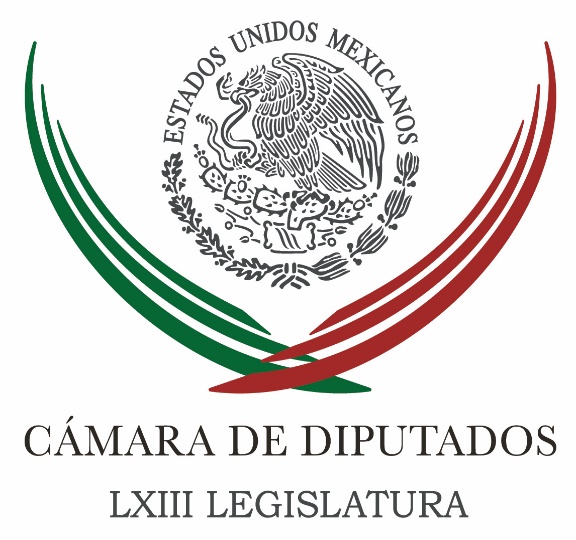 Carpeta InformativaTercer CorteResumen: Exigen diputados investigación y castigo a servidores públicos involucrados en espionaje a periodistasPiden legisladores de izquierda resolver el caso NochixtlánPropone diputada elevar estímulo fiscal por contratar personas de 60 años y másOrigen de la corrupción está en procesos electorales: Auditoría SuperiorPiden senadores a SCT hacer pública la información sobre el avance del NAICMPresidencia pide denunciar ante PGR supuesto espionaje a periodistasPara competir en 2018, el PRI debe escuchar a militancia: Ivonne OrtegaEva Cadena presenta queja ante CNDH por desafueroVenezuela se retira de asamblea de la OEA en Cancún19 de junio de 2017TEMA(S): Trabajo LegislativoFECHA: 19/06/17HORA: 14:58NOTICIERO: Enfoque NoticiasEMISIÓN: Tercer CorteESTACION: Online:GRUPO: Enfoque Noticias0Exigen diputados investigación y castigo a servidores públicos involucrados en espionaje a periodistasSergio Perdomo, reportero: La presidenta de la Comisión Especial de Seguimiento a las Agresiones a Periodistas y Medios de Comunicación, Brenda Velázquez Valdez (PAN), manifestó su exigencia para que se realice una investigación exhaustiva y se castigue a los servidores públicos involucrados en espionaje, ataques a la libertad de expresión y privacidad de los comunicadores.La legisladora hizo este planteamiento luego de que un periódico estadounidense dio a conocer hoy que el gobierno mexicano ha espiado a periodistas, a través de un software malicioso llamado pegasus.Pidió que “se informe sobre esas actividades de espionaje realizadas por la Secretaría de Gobernación (Segob), el Centro de Investigación y Seguridad Nacional (CISEN), la Procuraduría General de la República (PGR) y la Secretaría de la Defensa Nacional (Sedena) en contra de informadores”.Solicitó saber cuánto costó al gobierno el malware pegasus, que fue utilizado al menos en 76 ocasiones entre enero de 2015 y julio de 2016 para espiar a periodistas, según los reportes. “Se tiene que precisar, además, con qué fundamento jurídico se justifica este espionaje”.Velázquez Valdez indicó que también se debe dar a conocer el presupuesto invertido en equipo o programas informáticos con el objetivo de espiar a periodistas, y cuestionó “por qué el gobierno federal sí cuenta con recursos para espiar a comunicadores y no para el Mecanismo de Protección”.La diputada federal por el estado de Nuevo León recordó que de diciembre pasado a la fecha se ha cometido una decena de homicidios contra periodistas en México; sin embargo, el gobierno federal no asignó recursos para el Mecanismo de Protección operado por la Secretaría de Gobernación en 2017. dlp/mTEMA(S): Información GeneralFECHA: 19/06/17HORA: NOTICIERO: Noticias MVSEMISIÓN: Tercer CorteESTACION: InternetGRUPO: MVSPiden legisladores de izquierda resolver el caso NochixtlánAngélica Melín, reportera: Las bancadas del Partido de la Revolución Democrática (PRD) y del Movimiento de Regeneración Nacional (MORENA) en la Cámara de Diputados, coincidieron en exigir que el Gobierno Federal aclare los hechos violentos registrados hace un año en las inmediaciones de la comunidad de Nochixtlán y otros poblados, en Oaxaca.Recordaron que en esa ocasión, elementos policíacos federales y estatales se enfrentaron de manera violenta con pobladores e integrantes de la Coordinadora Nacional de Trabajadores de la Educación (CNTE), lo que dejó un saldo de al menos ocho personas muertas y decenas de heridos.Al respecto, el diputado perredista Omar Ortega, presidente de la Comisión Especial de seguimiento a ese caso, afirmó que es urgente conocer el estado que guardan las investigaciones.Por su parte, el vicecoordinador de MORENA, Virgilio Caballero, consideró que los elementos de los cuales se tiene conocimiento hasta ahora, configuran evidencias de que en ese lugar se cometió un “crimen de Estado”.En particular, el diputado Ortega Álvarez, manifestó que los hechos violentos del 19 de junio de 2016, deben ser aclarados, a fin de establecer responsabilidades, aplicar sanciones y evitar que vuelvan a ocurrir.Al considerar que en esa ocasión, las autoridades locales y federales usaron la fuerza pública para acallar la libertad de expresión y de manifestación, el legislador lamentó que no haya claridad sobre el número total de víctimas, que tampoco han accedido de manera integral a la reparación del daño.Recriminó que en ese tipo de casos, la aplicación de la justicia sea una asignación pendiente y mientras tanto, las autoridades correspondientes apuestan al paso del tiempo y al olvido, lo que favorece la impunidad.El perredista aprovechó el tema para indicar que en breve, la Comisión a su cargo presentará un informe sobre lo hecho en ocho meses de trabajo.El documento, apuntó, incluirá testimonios de las víctimas; información que en su momento presentaron la Secretaría de Gobernación (SEGOB), la Procuraduría General de la República (PGR); la Comisión Nacional de los Derechos Humanos (CNDH); así como el Comité de Víctimas por Justicia y Verdad 19 de junio, Nochixtlán, Oaxaca.A su vez, el diputado Caballero Pedraza afirmó que la decisión de reservar por cinco años la información contenida en las investigaciones de la PGR, confirman que las autoridades son responsables por los hechos de violencia ejecutados contra maestros y pobladores de Nochixtlán y comunidades aledañas.Al afirmar que fue sistemática la “represión policíaca” emprendida por orden del Gobierno Federal contra los maestros disidentes que protestaban contra la reforma educativa, el legislador de MORENA afirmó que hay otros hechos relacionados que así lo confirman, como el asesinato de dos colaboradores de una radio indígena.“Esto se confirma con el asesinato de dos periodistas de la radio indígena de la región: Salvador Olmos y Agustín Pavia, quienes fueron ejecutados en acciones distintas, tiempo después de los hechos de Nochixtlán, por informar detalladamente de lo ocurrido, a manera de venganza por lo que se consideró como una ofensa para la autoridad”, acusó.Lamentó que la acción del Estado en el caso Nochixtlán haya surtido el efecto esperado por las autoridades, convertirse en “una sentencia de muerte” para todo aquel que se oponga a la reforma educativa. El signo más claro de ello, agregó, es que a partir de esos hechos, las protestas contra ese ordenamiento se redujeron al mínimo.Por todo lo anterior, apuntó, se solicitó la intervención de la Comisión Interamericana de Derechos Humanos (CIDH), a fin de que esa instancia internacional realice una investigación adecuada y profunda sobre lo que realmente ocurrió el 19 de junio de 2016, en vista de que el Ejecutivo Federal determinó proteger la información durante cinco años.Finalmente, recordó que en días pasados anunció una propuesta de Morena para que una comisión de la Organización de las Naciones Unidas (ONU) investigue los asesinatos de periodistas en México, lo cual en el caso de Nochixtlán operaría en una doble vía, porque ahí también le quitaron la vida a comunicadores que se atrevieron a decir la verdad de aquella masacre. Masn/mTEMA(S): Trabajo Legislativo FECHA: 19/06/17HORA: 13:56NOTICIERO: Notimex / EMISIÓN: Tercer Corte  ESTACION: Online GRUPO: Notimex 0Propone diputada elevar estímulo fiscal por contratar personas de 60 años y másLa Comisión de Hacienda y Crédito Público de la Cámara de Diputados analiza una iniciativa de reforma a la Ley del Impuesto Sobre la Renta, a fin de elevar el estímulo fiscal a quien contrate personas de 60 años y más.La propuesta de la diputada Alejandra Gutiérrez Campos sostiene que la tasa de participación económicamente activa de la población de 60 años y más es de nueve por ciento, según datos de la Encuesta Nacional de Ocupación y Empleo (ENOE) 2015, y del Instituto Nacional de Estadística y Geografía (INEGI).Detalla que el nivel de ocupación es mayor en los hombres, con 62 por ciento, que en las mujeres, con 38 por ciento.Gutiérrez Campos señaló que de acuerdo con las proyecciones del Consejo Nacional de Población (Conapo), el porcentaje de adultos mayores de 60 años y más aumentará hasta 25 por ciento en las próximas tres o cuatro décadas, por lo que la cantidad de personas con discapacidad se incrementará en una relación semejante.Ante el aumento significativo en el número de adultos mayores de 60 años en el país, la legisladora consideró necesario crear un entorno fiscal que permita abrir las puertas a la inclusión de empleos, los cuales deberán ser decentes, dignos y bien pagados para lograr el pleno desarrollo del ser humano y el bienestar integral de las familias.Además, se lograría homologar lo señalado en la Ley de los Derechos de las Personas Adultas Mayores, la cual propone considerar la edad de contratación a los 60 años.El mercado laboral puede aprovechar la experiencia de los adultos mayores para capacitar a los jóvenes, reactivar la economía y reducir la enorme desigualdad, a través de la generación de oportunidades suficientes de empleos formales, con salarios dignos para este grupo poblacional, afirmó la diputada. /gh/mTEMA(S): Información GeneralFECHA: 19/06/17HORA: 17:46NOTICIERO: El Financiero.comEMISIÓN: Tercer CorteESTACION: Online:GRUPO: El Financiero.com0Origen de la corrupción está en procesos electorales: Auditoría SuperiorRedacción: El gasto excesivo en campañas y que los partidos políticos dependan del presupuesto federal hacen mucho daño a la transparencia, es por ello que el auditor superior de la Federación Juan Manuel Portal consideró que ahí se origina la mayor parte de la corrupción.“El origen de la corrupción viene por estos procesos. (De) las desviaciones mayores que hemos observado no encontramos mayor justificación el que, aparte de que se lo robaron (dinero), son tales cúmulos de dinero que lo que se puede ir a campañas electorales”.En ese sentido, el auditor superior insistió en que el gasto electoral sea menor y que exista un mayor control de los spots en radio y televisión. “Debemos cuidar que el gasto electoral sea menor, es impresionante lo que se gasta, y es legal”, comentó, “ojalá se pudiera reducir el tiempo de las campañas, ojalá hubiera controles como que el tiempo de radio y televisión lo pague el INE, nada de cada quien contrata”.Una vez que los recursos federales son entregados a los partidos, no existen mecanismos de fiscalización que permitan a la auditoría revisar en qué se gastó ese dinero, señaló el funcionario. “No hay forma de demostrar los gastos en campaña, es como el soborno, ¿cómo comprueba un auditor un soborno?”, mencionó, “salido el dinero del banco y en efectivo es imposible seguir la huella, no hay forma”.Para Juan Manuel Portal debería tipificarse el delito de omisión, con el fin de que en casos como el de Javier Duarte se alcance una justicia plena en cuanto a desvío de recursos.“Creo que debería existir un delito de omisión cuando un titular dice que no se dio cuenta porque es evidente que los responsables del uso de los recursos, como cabeza de la institución, conocen cuánto les toca y deben saber lo que se gasta.“Es difícil que alguien que está manejando unas finanzas importantes para programas no sepa cómo se están desviando”, agregó.A la Auditoría Superior se le ha exigido muchas veces que revise a los integrantes del Poder Judicial y el alto presupuesto que manejan, pero Portal señaló que dichos recursos entran dentro del marco legal.“No revisamos personas, revisamos recursos, auditamos los recursos que tienen”, dijo el auditor superior, “el problema es que la ley les permite tener un fideicomiso donde guardan recursos importantes, que tengan sueldos arriba de los de todo mundo o que tengan ciertas prestaciones. Está permitido, nos da coraje, pero es legal”.Con la implementación del Sistema Nacional Anticorrupción, la Auditoría Superior adquirirá facultades que la ayuden a integrar mejores investigaciones que puedan ir directamente a la fiscalía con dicha finalidad.Anteriormente no podían revisar los años previos de una cuenta pública, únicamente podían revisar el año ejercido y un principio de posteridad constitucional, mencionó Portal.“En la nueva facultad podemos revisar hacia atrás y podemos revisar durante la gestión; estas facultades se dan bajo los preceptos que haya una denuncia clara, sustentada, que evidencie que hay algún delito de corrupción”, indicó.Actualmente existen 400 casos documentados por la auditoría, que en su mayoría se relaciona con gobernadores o secretarios de finanzas, y los cuales pasarían para su investigación al Fiscal Anticorrupción.“Vamos a integrar expedientes más completos, de acuerdo como quiere la Procuraduría y vamos a proceder mejor ya que la PGR no tiene los recursos suficientes, no hay el suficiente número de ministerios públicos para atender todos los casos”, puntualizó. dlp/mTEMA(S): Trabajo LegislativoFECHA: 19/06/17HORA: NOTICIERO: Noticias MVSEMISIÓN: Tercer CorteESTACION: Online:GRUPO: Noticias MVS0Piden senadores a SCT hacer pública la información sobre el avance del NAICMÓscar Palacios Castañeda, reportero: Senadores del Partido Acción Nacional (PAN) pidieron a la Secretaría de Comunicaciones y Transportes (SCT) que haga pública la información sobre el avance de los trabajos y recursos ejercidos para la construcción del Nuevo Aeropuerto Internacional de la Ciudad de México (NAICM). En un punto de acuerdo, los senadores del PAN recordaron que el Grupo Aeroportuario de la Ciudad de México reportó que para febrero de este año se habían ejercido 115 mil millones de pesos, lo que equivale al 65% del valor total de la obra.No obstante, advirtieron que esta cifra no corresponde con el presupuesto asignado a la fecha para esta obra, cuyo costo total anunciado fue de 186 mil 92 millones de pesos.Los senadores de Acción Nacional indicaron que un factor relevante en la ejecución de cualquier construcción es el cumplimiento del programa de obra, cuyo propósito es calcular la duración de los trabajos en cada una de las etapas, con el objetivo de dar certeza al proyecto.Por ello, solicitaron que se hagan públicos los avances físico-financieros del nuevo aeropuerto, a fin de determinar si se cumple con las metas programadas y verificar si se concluirá en el tiempo establecido y con los costos pactados.De igual forma, los legisladores panistas afirmaron que no se ha cumplido con el compromiso de aplicar el estándar de datos para las construcciones abiertas, como lo anticipó el presidente Enrique Peña Nieto en 2015.Ante esta situación, solicitaron el uso de la tecnología para habilitar esta apertura, combatir la corrupción y fomentar la transparencia. dlp/mTEMA(S): Información GeneralFECHA: 19/06/17HORA: 18:37NOTICIERO: Milenio.comESTACIÓN: Online GRUPO: Milenio0Presidencia pide denunciar ante PGR supuesto espionaje a periodistasEl gobierno de México respondió al diario The New York Times que no hay ninguna prueba de que agencias gubernamentales sean las responsables del presunto espionaje descrito en el artículo que publicó.MILENIO DIGITAL.- Ciudad de México. El gobierno de México exhortó a quienes presuntamente hayan sido víctimas de espionaje a presentar su denuncia ante la Procuraduría General de la República para que se realicen las investigaciones correspondientes.El diario estadunidense The New York Times publicó que defensores de derechos humanos, activistas y periodistas son espiados por el gobierno a través de un software que debería ser utilizado para investigar a posibles terroristas.En el artículo titulado Somos los nuevos enemigos del Estado: el espionaje a activistas y periodistas en México, se señala que de 2011 a la fecha, el gobierno federal ha gastado hasta 80 millones de dólares en programas de espionaje de una empresa israelí.Al respecto, el gobierno respondió a través de una carta firmada por Daniel Millán Valencia, director general de medios internacionales de la Presidencia de la República, en la que asegura que no hay ninguna prueba de que agencias del gobierno mexicano sean responsables del supuesto espionaje descrito en el artículo.“Para el Gobierno de la República, el respeto a la privacidad y la protección de datos personales de todos los individuos son valores inherentes a nuestra libertad, democracia y Estado de Derecho”, puntualizó en la misiva enviada al diario.Por ello, exhortó a “quienes pudieran haber sido víctimas de las acciones descritas” en la publicación a presentar la denuncia correspondiente y subrayó que condena cualquier intento de vulnerar el derecho a la privacidad de cualquier persona.Esta mañana, periodistas y activistas exigieron una investigación exhaustiva, seria, imparcial y transparente sobre el presunto espionaje en su contra por parte del gobierno mexicano.La Red de Defensa de los Derechos Digitales aseguró que han documentado 76 nuevos intentos de infección con el malware Pegasus, el cual envía mensajes de textos a sus objetivos con un enlace, el cual permite acceder a la información almacenada en el teléfono tras hacer clic en él.   Jam/mTEMA(S): Partidos PolíticosFECHA: 19/06/17HORA: 19:03NOTICIERO: Excelsior.comESTACIÓN: Online GRUPO: Excelsior0Para competir en 2018, el PRI debe escuchar a militancia: Ivonne OrtegaLa exsecretaria del Revolucionario Institucional instó a Enrique Ochoa Reza a tomar en cuenta a las organizaciones populares afiliadas al partido; 'hemos perdido 4 millones 700 mil votos', advirtióTANIA ROSAS.- CIUDAD DE MÉXICO. La exsecretaria general del PRI, Ivonne Ortega, advirtió que su partido perdió rentabilidad electoral y si no se atiende el llamado de la militancia para abrir la elección de dirigentes y candidatos para el 2018, el tricolor difícilmente podrá llegar a los comicios de próximo año en condiciones de competitividad.En entrevista en la Cámara de Diputados, instó a la dirigencia nacional del PRI, encabezada por Enrique Ochoa, a precisar si comparte los dichos del líder nacional de la Confederación Nacional de Organizaciones Populares (CNOP), Arturo Zamora, quien destacó que los que impulsan la apertura de la elección de dirigentes y candidatos son “políticos de café que buscan destruir al partido”.Ortega Pacheco dijo que, si no hay un pronunciamiento al respecto, difícilmente se podrá llegar con estos enfrentamientos a la Asamblea Nacional del tricolor.Del proceso electoral del 2012 en el que recuperamos la Presidencia de la República, hasta aquí, se han llevado 24 procesos de gobernador y, de elección a elección, hemos perdido 4 millones 700 mil votos, o sea, rentabilidad electoral de nuestro partido. Entramos en el 2012 con 20 gobernadores emanados de nuestro partido y hoy tenemos14 gobernadores emanados de nuestro partido”, dijo.La diputada con licencia acudió a San Lázaro a notificar de una demanda de juicio para la protección de los derechos político-electorales del ciudadano, debido a una omisión legislativa por parte de la Cámara de Diputados.Lo anterior dijo, luego de que se ha congelado la iniciativa ciudadana que impulsó para reducir el IEPS a gasolinas y diésel, con el objetivo de que los combustibles bajen de precio.   Jam/mTEMA(S): Partidos PolíticosFECHA: 19/06/17HORA: 14:13NOTICIERO: Milenio.comEMISIÓN: Tercer CorteESTACION: Online:GRUPO: Milenio.com0Eva Cadena presenta queja ante CNDH por desafueroJorge Almazán, reportero: La diputada independiente Eva Cadena presentó una queja ante la Comisión Nacional de los Derechos Humanos (CNDH) por ser juzgada, al mismo tiempo y con los mismos hechos y presunciones, por instancias locales y federales, lo cual prohíbe la Constitución."Quieren quitarme del paso, pero no es a mí a quién deben investigar sino a la diputada Rocío Nahle y al diputado Amado Cruz Malpica, verdaderos operadores financieros de Morena. En mi caso, sólo quiero un juicio y que valga la presunción de inocencia", afirmó.La ex candidata de Morena a la presidencia municipal de Las Choapas, Veracruz, dijo que las violaciones legales para iniciar su desafuero "son prueba de que les corre prisa por cerrar un asunto del que a los partidos políticos, Morena incluido, no les conviene hablar, y del que creen haber encontrado un caso de sanción ejemplar de bajo costo y alta eficacia".Afirmó que Morena es el más interesado en encubrir que se financia igual que todos los partidos políticos, por lo que ha logrado la complicidad de otros institutos políticos en Veracruz para tratar de enjuiciarla lo más rápido posible."Me quieren desaforar porque Morena y el resto de los partidos saben que ese engaño que me hicieron para culparme de algo que no hice por voluntad ni conscientemente, sino inducida por el engaño, ocurre con ellos, lo realizan sus dirigentes, sin cámaras de video, en cantidades multimillonarias y de forma más común de lo que los ciudadanos piensan. Incluso, desviando dinero público del Congreso de Veracruz, como lo hizo Javier Duarte", señaló.Refirió que la Sección Instructora de la Cámara de Diputados ha invalidado "sin argumento legal alguno" los elementos y testigos en su defensa, y no ha recibido trato igualitario de quienes instruyen en su contra la declaratoria de procedencia por ser mujer y no pertenecer a ningún partido político."Los procesos iniciados en mi contra confirman también que quienes buscan quitarme por la vía del juicio de procedencia la diputación local de mayoría que ostento, no quieren ni les interesa llegar a la verdad, ni quieren darle explicaciones a la sociedad de algo que ya no se puede ocultar porque es uno de los problemas más graves en todos los partidos políticos: el financiamiento".Subrayó que nadie en los partidos políticos "se propuso, ni quiere escuchar mi versión", por el contrario, propiciaron con sus señalamientos que fuera sentenciada como culpable, sin derecho a la elemental defensa, en el tribunal mediático. "Queda claro que soy la muestra que acomoda a todos los partidos por denunciar el financiamiento ilegal", aseguró.Señaló que la queja ante la CNDH expone una serie de violaciones al nuevo sistema de justicia penal.Dijo que presentará ante la Sección instructora del Congreso de la Unión la audiencia de desahogo de pruebas que se llevó a cabo ante la Comisión instructora del Congreso de Veracruz.Además, recurrirá a la Comisión Interamericana de Derechos Humanos para reclamar la violación de sus derechos cometida en su agravio por el Estado Mexicano a través del poder legislativo, "esto porque en nuestro país no se prevé ningún recurso efectivo de defensa, en contra de las decisiones de los congresos".dlp/mTEMA(S): Información GeneralFECHA: 19/06/17HORA: 16:02NOTICIERO: Excélsior.comEMISIÓN: Tercer CorteESTACION: Online:GRUPO: Excélsior.com0Venezuela se retira de asamblea de la OEA en CancúnCancún, Héctor Figueroa Alcántara, reportero: Venezuela abandonó esta tarde la Organización de Estados Americanos (OEA), previo a que la asamblea de ministros y cancilleres votara una resolución tendiente a contribuir al restablecimiento de las libertades democráticas, derechos humanos y asistencia humanitaria para el país sudamericano.Al iniciar la sesión de trabajo, la canciller venezolana, Delcy Rodríguez afirmó que el régimen del presidente Nicolás Maduro es democrático y respetuoso de la libertad de expresión, pero que no acepta ninguna crítica de otras naciones, como la mayoría de las que integran la OEA.No necesitamos ningún tipo de intervención, no necesitamos ningún tipo de tutelaje para que los venezolanos y las venezolanas podamos resolver nuestros problemas; quizá un aporte constructivo sea respaldar el diálogo.Nosotros no reconocemos esta reunión como tampoco reconocemos la resulta que de ella devenga; quiero entonces retirarme en reconocimiento de que indistintamente de lo que de aquí salga, Venezuela no lo va avalar, cualquiera sea su resultado, Venezuela no lo va a avalar”, enfatizó la funcionaria del gobierno de Maduro.Rodríguez acusó a los cancilleres presentes de estar al servicio del presidente de Estados Unidos, Donald Trump, con el objeto de bloquear el gobierno del mandatario Maduro y acto seguido se levantó de la sesión que se realiza en esta ciudad.La decisión de Venezuela fue secundada por los gobiernos de otros países como Nicaragua y Bolivia. dlp/m